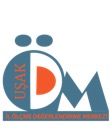 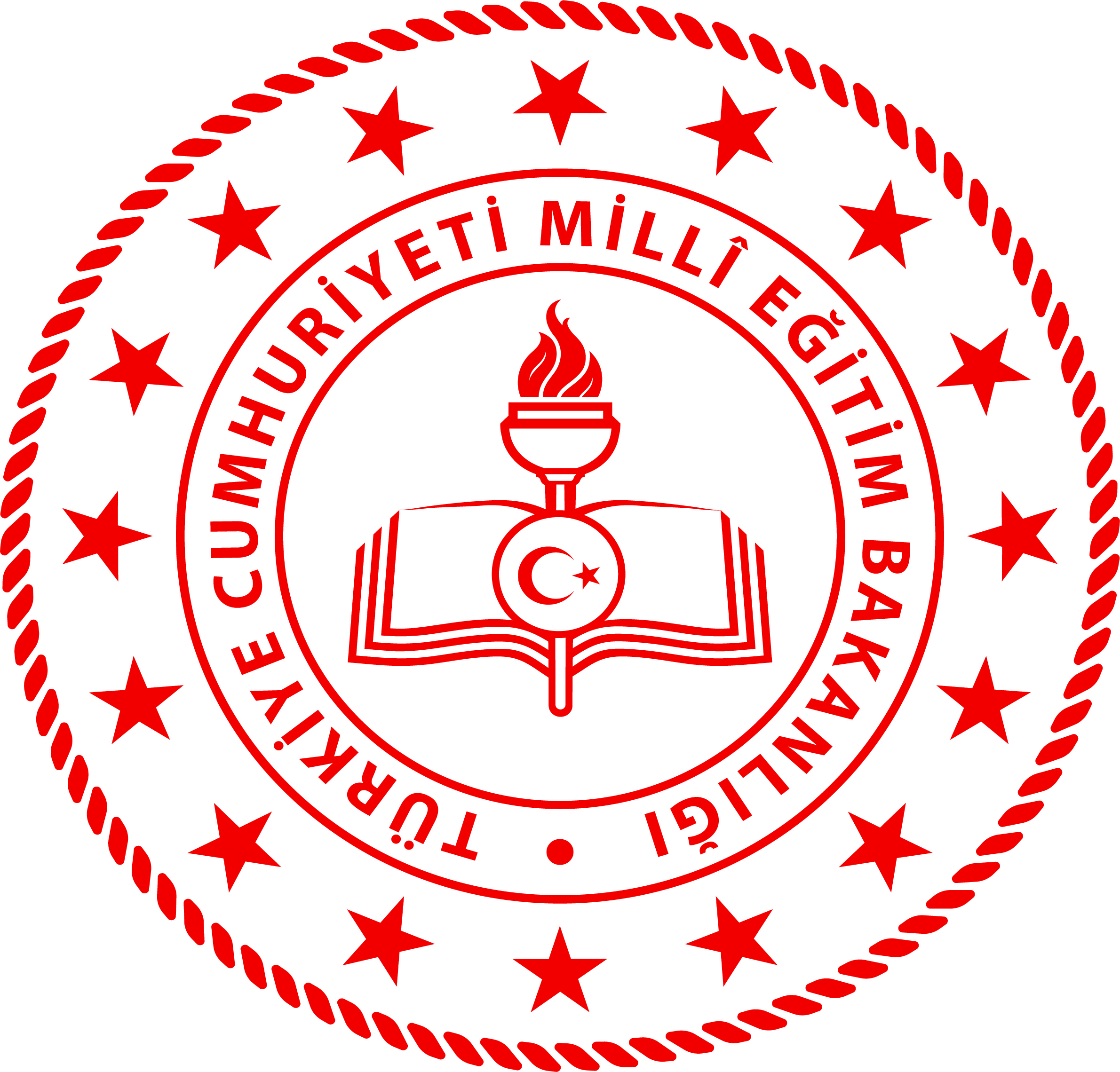 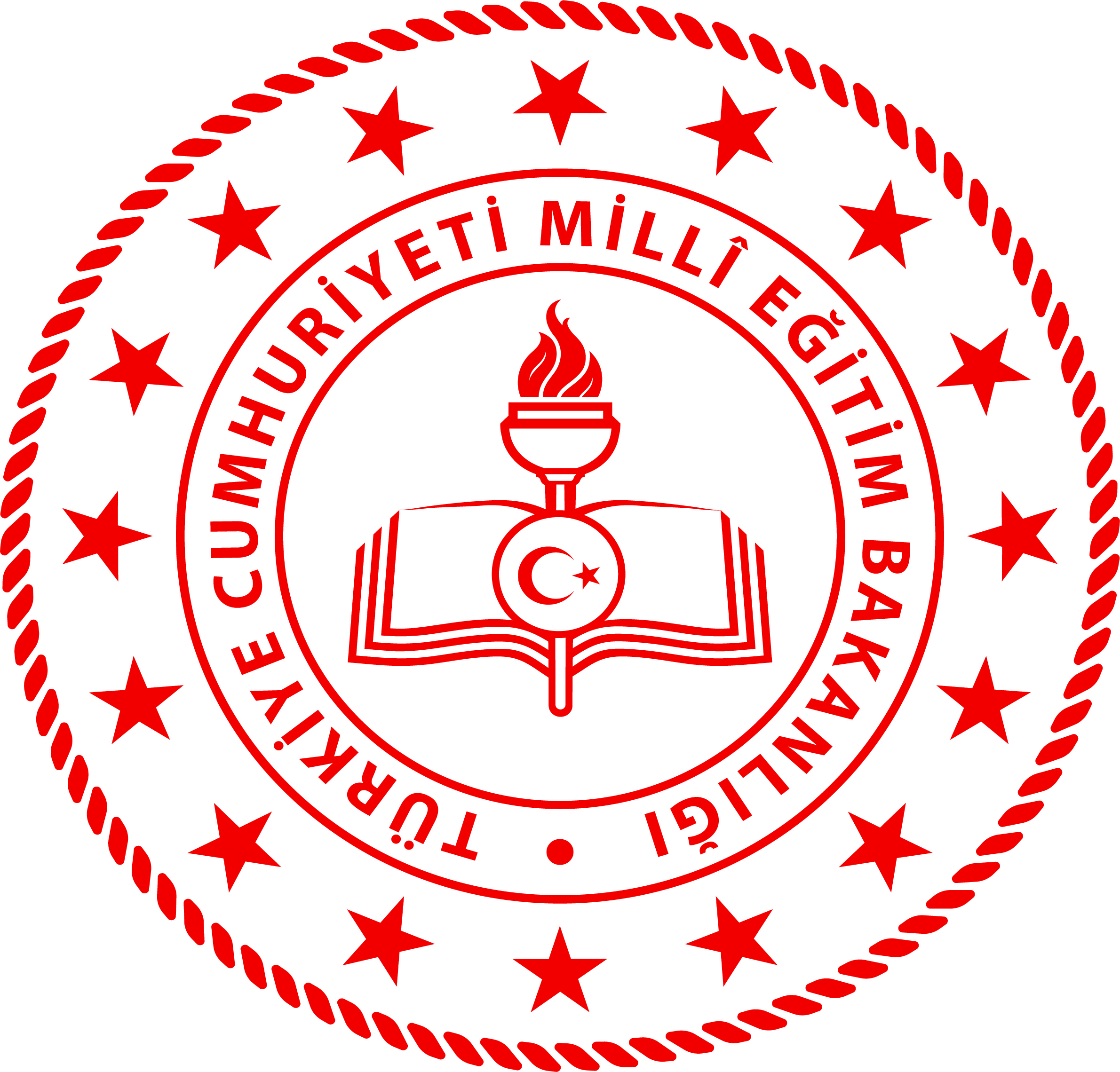 “Bu sabah seni çok kederli gördüm.” cümlesinde altı çizili sözcüğün eş anlamlısı aşağıdakilerden hangisinde vardır?Sınav notunu öğrenince sevinçten havalara uçtu.Neden hep soruları ben soruyorum?O üzgün bakışları aklımdan çıkaramıyorum.Okuduğu kitaplar kardeşimin hayata bakışını değiştirdi.Gülten Öğretmen, öğrencilerinden “sorumluluk, sevinç, saygı, sevgi, sağlık, ahlak” kelimelerini sözlük sırasına göre dizmelerini istemiştir. Buna göre, aşağıdaki öğrencilerden hangisi Gülten Öğretmen’in istediği sıralamayı doğru yapmıştır?Onur: 1. ahlak / 2. sağlık / 3. saygı / 4. sevgi / 5. sevinç / 6. sorumlulukİbrahim: 1. ahlak / 2. saygı / 3. sağlık / 4. sevgi /5. sevinç / 6. sorumlulukElif: 1. ahlak / 2. sağlık / 3. saygı / 4. sevinç / 5. sevgi / 6. sorumlulukEren: 1. ahlak / 2. sağlık / 3. sevinç /   4. sorumluluk / 5. saygı / 6. sevgi(I) Yeterli ölçüde kitap okumadığımız için hayallerimizi geliştiremiyoruz. (II) Oysa bütün icatların temelinde hayaller vardır. (III) Bugün kullandığımız aletlerin hemen hemen hepsi bir zamanlar hayaldi. (IV) Hayallerimizle güzelleşen bir geleceğe kavuşmak için kitaplarla bugünden dost olmaya başlamalıyız.Bu metinde numaralanmış cümlelerin hangisi amaç- sonuç ilişkisi taşımaktadır?A) I		B) IIC) III		D) IV Çocuk baş tacımızdır,Şifa ilacımızdır,Tükenmez gücümüzdür,Çocuk evin şenliği,Yurdun egemenliği…Bu şiirde “çocuk” kaç farklı benzetmede kullanılmıştır?A)5	B)4	C)3	D)2Sözlerinin bir yerinde durup derin bir nefesIaldı. Masanın etrafındakileri derin derin inceledi,herkese tek tek baktı. Söyleyecek dahaII	IIIçok sözü olduğu belliydi ama bunun için pek                                        IVisteği kalmadığını da hepimiz anlamıştık.Bu metinde numaralanmış kelimelerden hangisi bir geçiş ve bağlantı ifadesi olarak kullanılmıştır?A) I	B) II	C) III	D) IVHedefsiz yaşamak, erken yaşlanmak anlamına geliyor. Düşünen, kendisine hedefler koyarak üreten insanlar hep genç ve dinamiktirler. En güzel eserlerini 80 yaşından sonra veren sanatçılar var. Hedefler, bedenimize ve ruhumuza serpilen enerji tohumları gibi bizi daima diri tutarlar.Bu metnin konusu aşağıdakilerden hangisidir?Bir amaç uğruna yaşamanın faydaları80 yaşından sonra eser veren sanatçılarErken yaşlanmayı önleme yollarıBedenen ve ruhen enerjik olma yollarıAşağıdakilerin hangisinde birden fazla noktalama yanlışı yapılmıştır?Yurt dışındaki 3. yılında çok, güzel bir iş bularak çalışmaya başladı.Okul, gezisi 26.Mayıs.2019 tarihinde Bursa’ya yapılacakmış.Sağlığımızı korumak için düzenli yaşamalı, sağlıklı beslenmeliyiz.Başarılı olmak istiyorsanız çok okumalı, ve planlı çalışmalısınız. Aşağıdaki altı çizili kelimelerden hangisi sözcüğün anlamını değiştiren bir ek almıştır? Yemek çok tuzlu olmuş.Söylediklerin kalbimi kırdı.Çocuğun çantası arabada kaldı.Heyecandan elindekileri düşürdü.	Aşağıdaki tabloda verilen cümlelerin hangisinin anlam özelliği yanlış belirtilmiştir?Fatih Sultan Mehmet’in hocası Akşemsettin büyük bir İslam bilginidir. Küçük yaşlardan itibaren bilime ve sanata büyük ilgi duydu. Kendini geliştirmek için gece gündüz çalıştı ve herkes tarafından sevilen bir âlim oldu. Üstün zekâsı ve çalışması sayesinde başarılarına başarı kattı. Birbirinden değerli yüzlerce öğrenci yetiştirdi. Bitkilerden ilaç üretilmesi konusunda önemli çalışmalar yürüttü. Mikropları keşfederek insanlığa sonsuz bir hizmet sundu.Bu parçada Akşemsettin ile ilgili aşağıdakilerin hangisine değinilmemiştir?Halk tarafından bilinen bir bilgin olduğunaBazı öğrencilerin yetişmesinde katkısı olduğunaİlaç alanında birtakım çalışmaları olduğunaDöneminin en önemli tıp bilgini olduğunaArtık birbirimizi anlayamaz olduk. Düşüncelerimizi ve duygularımızı paylaşmıyor, birbirimizi dinlemiyor, kendi dijital dünyamızın kabuklarının içinde kendi kendimizle yaşayıp gidiyoruz. Yalnızlaşıyoruz böylece. Kopuyoruz birbirimizden, uzaklaşıyoruz. Bir süre sonra korkarım, birbirimizi görmeye bile tahammül edemeyeceğiz. Her çağda insanlığı yok eden, insanları insan olmaktan çıkaran bir hastalık vardı. Bu çağın hastalığı da teknoloji bağımlılığımız. İnsanlar arasındaki bağları koparan, insanları birbirine yabancı kılan bir hastalık bu.Bu parçanın ana düşüncesi aşağıdakilerden hangisidir?Günümüzde anne ve babalar çocuklarını anlamamaktadır.Teknoloji bağımlılığı, insanları birbirinden uzaklaştırmaktadır.Teknolojinin doğru kullanılması için eğitim gereklidir.İnsanlar bazı hastalıklarla mücadele etmek zorunda kalmıştır.Gelin hep beraber bir yolculuğa çıkalım. İşte bu yolculukta dikkat etmemiz gereken şeyler var. Sağduyudan ayrılmadan, isabetli, yerinde, uygun davranışlarda bulunmak... Her durumda doğruyu söylemek... Çıkarlarımıza aykırı olsa da başkalarını aldatmamak... İkiyüzlülükten uzak, riyasız, ciddi ve içten bir yaklaşım sergilemek... Candan, gönülden, açık yürekli davranmak... Düşüncede, sözde, niyette, iradede, azimde ve davranışlarda tutarlılık... Söz ve davranışlarda hakkı, hukuku gözetmek... Olduğu gibi görünmek, göründüğü gibi olmak... İçinde bulunulan durum için en iyi ve geçerli olabilecek kararı alabilmek...Bu metnin içeriğine en uygun başlık aşağıdakilerden hangisidir?A) Çalışkanlık	B) YalnızlıkC) Doğruluk	D) VatanseverlikAşağıdakilerin hangisinde zıt anlamlı sözcükler bir atasözünün içinde kullanılmıştır?Konuşmalarıyla herkesi etkiledi.Dost başa, düşman ayağa bakar.Akacak kan damarda durmaz.Aşağı yukarı beş yüz kişi toplanmış.Sayıların yazımıyla ilgili bazı kurallar vardır:Sayılar yazıyla yazıldıklarında her sözcük ayrı yazılır.Üleştirme sayıları sadece yazıyla yazılır.Aşağıdakilerin hangisinde bu kurallardan birine uymamaktan kaynaklanan bir yazım yanlışı yapılmıştır?Kardeşlerimle ikişer yıl arayla okula başlamıştık.Yeni projelerin tamamlanması 5 yıl sürecek.İki ülke arasındaki ilk antlaşma onaltı yıl önce yapılmıştı.2006’da bir yurt dışı gezisinde tanışmışlardı.Bu grafikteki bilgilere göre aşağıdakilerden hangisi söylenemez?Gülseren en fazla cuma günü kitap okumuştur.Gülseren perşembe günü, cumartesiden daha çok kitap okumuştur.Gülseren, haftanın iki gününde aynı sayfa sayısında kitap okumuştur.Gülseren hafta boyunca farklı kitap türleri okumuştur.Arabamız tozlu ve bozuk yolda ilerliyordu. Gideceğimiz yere çok az kalmıştı ancak yolculuktan yorulan ve sabrı tükenen kardeşim ağlamaya başlamıştı. Bu yüzden annem arabayı durdurmasını istemişti babamdan. Mecburen durup mola vermek zorunda kalmıştık. Arabadan indiğimizde Uludağ’ın serin çam havasıyla içimiz açıldı. Dağın yamacında bizim gibi aileler arabalarını durdurmuş ve tadına doyulmaz manzarayı seyre koyulmuşlardı. Uludağ’ın tertemiz havası kardeşime de iyi gelmiş olmalı ki           o  da  eğlenmeye  başladı. Bir süre sonra yolumuza devam etmek için arabadaki yerlerimizi aldığımızda kardeşimin huysuzluğu çoktan geçmişti bile.Bu metinde aşağıdaki hikâye unsurlarından hangisi belirgin değildir?A) Yer	B) Kişiler      C) Olay         D) ZamanÖzel adlara bağlı olarak kullanılan ve akrabalık bildiren kelimeler küçük harfle başlar. Buna göre aşağıdakilerin hangisinde büyük harflerin kullanımıyla ilgili bir yazım yanlışı yapılmıştır?Sorularımızın	bazılarını	Sabri	Öğretmen’e sorduk.Savaşta Yüzbaşı Hayri büyük kahramanlıklar gösterdi.Şükran Teyzem bu hafta sonu bizi ziyarete gelecek.Yaz tatilinde Halil amcamın çiftliğine gideceğiz.Evin koyu gölgesinde oynayan çocuklar sabahtan beri oyuna öyle dalmışlardı ki zamanın nasıl geçtiğini anlamamışlardı bile. İçlerinden biri, kolundaki saate derin derin baktı. Eve gitmesi ve akşam yemeğine mutlaka yetişmesi gerekiyordu. Arkadaşlarından izin istedi ve oradan ayrıldı.Bu parçada geçen altı çizili ifadelerden hangisi gerçek anlamının dışında kullanılmıştır?A) koyu		B) derin derin	C) yetişmesi		D) istediI. Çocuklardan biri dayanamayıp sormuş.Nasrettin Hoca bir gün öğrencileriyle derse giderken eşeğe ters binmiş.Hoca: “Doğru binsem arkamda kalacaktınız, siz önden gitseniz ben arkanızda kalacaktım. En iyisi böyle yüz yüze gitmek.” demiş.Öğrencileri Hoca’nın eşeğe niçin ters bindiğini merak etmişler.“Hocam, eşeğe niçin ters bindiniz?”Yukarıda numaralanmış cümlelerle anlam bütünlüğü oluşturacak bir paragraf yapıldığında sıralama nasıl olur?A) I – IV – II – V – III	B) II – III – I – V – IVC) II – IV – I – V – III	D) II – I – V – IV – IIIBu metnin türü aşağıdakilerden hangisidir?Fabl		C) HikâyeHaber metni	D) TiyatroCümleAnlamÖzelliğiA)Dün akşam yediğimiz pastanıntadını çok beğendim.ÖznelB)Amcam,	sabah	çayını	herzaman tek şekerli içer.NesnelC)İzmir’in ortalama sıcaklıklarıUşak’tan daha yüksektir.NesnelD)Derste mahallemizin bazı çevresorunlarını konuştuk.ÖznelBir eşek, geçimsiz bir atlaBirlikte çıkmış yola. Yalnız koşumu varmış atın sırtında,Zavallı eşekse yıkılıyormuş yükten. Ata yalvarmış, yardım istemiş,Yoksa kente varamadan ölecekmiş,“Bu dilek” demiş, “Saygısızlık sayılmaz. Yükün yarısını, ne olur siz alın,Çok bir şey değil, bakın.”At, “Hayır!” demiş. Üstelik kızmış, tepinmişAma yük altında kalınca arkadaşı, Anlamış yaptığı yanlışı.Arabayı da çektirmişler ona,Yüklemişler eşeğin postunu da sırtına. Yardım etmeliyiz birbirimize, İnsanlık bunu gerektirir.Bir gün komşun ölürse eğer,Yükü senin üstüne binebilir